KẾ HOẠCH BÀI DẠYMÔN: TIN HỌCCHỦ ĐỀ 1: LÀM QUEN VỚI MÁY TÍNHBÀI 1: NGƯỜI BẠN MỚI CỦA EM (TIẾT 1)I. Mục tiêu:	1. Kiến thức:		- Gọi đúng tên các bộ phận của máy tính.		- Biết chức năng cơ bản của các bộ phận máy tính.	2. Kĩ năng:		Nhận biết được một số loại máy tính thường gặp.	3. Thái độ:		Biết máy tính có thể giúp em học tập, giải trí, liên lạc với mọi người.II. Đồ dùng dạy học:1. Giáo viên: - Tranh, ảnh về: máy tính xách tay, máy tính bảng và máy tính để bàn.- Phòng máy và sách giáo khoa.2. Học sinh: dụng cụ học tập.III. Các hoạt động dạy học chủ yếu * Rút kinh nghiệm, bổ sung: ………………………………………………………………………………………………………………………………………………………………………………………………………………………………………………………………………………………………………KẾ HOẠCH BÀI DẠYMÔN: TIN HỌCBÀI 1: NGƯỜI BẠN MỚI CỦA EM (TIẾT 2)I. Mục tiêu:	1. Kiến thức:		- Gọi đúng tên các bộ phận của máy tính.		- Biết chức năng cơ bản của các bộ phận máy tính.	2. Kĩ năng:		Nhận biết được một số loại máy tính thường gặp.	3. Thái độ:		Biết máy tính có thể giúp em học tập, giải trí, liên lạc với mọi người.II. Đồ dùng dạy học:1. Giáo viên: - Tranh, ảnh về: máy tính xách tay, máy tính bảng và máy tính để bàn.- Phòng máy và sách giáo khoa.2. Học sinh: dụng cụ học tập.III. Các hoạt động dạy học chủ yếu * Rút kinh nghiệm, bổ sung: ……………………………………………………………………………………………………………………………………………………………………………………………………………………………………………………………………………………………………………………………………………………………………………………………....................……………………………………………………………………………………....................KẾ HOẠCH BÀI DẠYMÔN: TIN HỌCBÀI 2: BẮT ĐẦU LÀM VIỆC VỚI MÁY TÍNH (TIẾT 1)I. Mục tiêu:	1. Kiến thức:		- Biết cách ngồi đúng tư thế khi làm việc với máy tính.		- Thực hiện được các thao tác khởi động máy tính.	2. Kĩ năng:		- Nhận biết được một máy tính đã khởi động xong.- Biết cách tắt máy tính khi không sử dụng.		 3. Thái độ:					Có thái độ ham học hỏi, tìm tòi và yêu thích môn học.II. Đồ dùng dạy học:1. Giáo viên: phòng máy giáo án và sách giáo khoa.2. Học sinh: dụng cụ học tập.III. Các hoạt động dạy học chủ yếu * Rút kinh nghiệm, bổ sung: ……………………………………………………………………………………………………………………………………………………………………………………………………………………………………………………………………………………………………………………………………………………………………………………………....................……………………………………………………………………………………....................KẾ HOẠCH BÀI DẠYMÔN: TIN HỌCBÀI 2: BẮT ĐẦU LÀM VIỆC VỚI MÁY TÍNH (TIẾT 2)I. Mục tiêu:	1. Kiến thức:		- Biết cách ngồi đúng tư thế khi làm việc với máy tính.		- Thực hiện được các thao tác khởi động máy tính.	2. Kĩ năng:		- Nhận biết được một máy tính đã khởi động xong.- Biết cách tắt máy tính khi không sử dụng.		 3. Thái độ:					Có thái độ ham học hỏi, tìm tòi và yêu thích môn học.II. Đồ dùng dạy học:1. Giáo viên: phòng máy giáo án và sách giáo khoa.2. Học sinh: dụng cụ học tập.III. Các hoạt động dạy học chủ yếu * Rút kinh nghiệm, bổ sung: ……………………………………………………………………………………………………………………………………………………………………………………………………Tuần: 1Tiết: 1	Thứ 6 ngày 31 tháng 8 năm 2018TGNội dung hoạt động dạy họcPhương pháp dạy họcPhương pháp dạy họcĐồ dùngTGNội dung hoạt động dạy họcHoạt động của GVHoạt động của HSĐồ dùng1’1’20’15’2’Ổn định lớpBài cũ Bài mới* Hoạt động 1: Các bộ phận của máy tính.MT: HS nắm được các bộ phận của máy tính* Hoạt động 2: Một số loại máy tính thường gặp.MT: HS kể ra được một số loại máy tính.4. Củng cố - dặn dò.Kiểm tra dụng cụ học tập của học sinh. Người bạn mới của em (tiết 1)  * Hoạt động 1: Các bộ phận của máy tính	- Trong cuộc sống hằng ngày chắc các em cũng đã từng nghe nhắc đến chiếc máy vi tính. Vậy theo các em máy tính có tác dụng gì? Yêu cầu HS thảo luận theo nhóm đôi    Nhận xét.    - Em hãy đọc thông tin về máy tính để bàn dưới đây và chia sẻ kết quả với bạn những điều mà em biết.     Nhận xét và nêu lại máy tính có 4 bộ phận chính: thân máy, màn hình, chuột, bàn phím. Và nêu chức năng của từng bộ phận.   * Hoạt động 2: Một số loại máy tính thường gặp	- Có bao nhiêu loại máy tính mà em biết?	- Nhận xét và tuyên dương.    	- Ngoài máy tính để bàn thì còn có những loại máy tính nào thường gặp trong đời sống? Nhận xét và tuyên dương. Ngoài máy tính để bàn thì còn có một số loại máy tính  thường gặp trong đời sống là máy tính xách tay và máy tính bảng.4. Củng cố - dặn dò:- Nhắc lại các bộ phận chính của máy tính và chức năng của từng bộ phận.- Tìm hiểu thêm thông tin về máy tính trên các phương tiện thông tin đại chúng như: báo chí, sách tin học, ...- Chuẩn bị bài Người bạn mới của em (tiết 2)- Thực hiện theo yêu cầu của giáo viên.- Lắng nghe.- Thảo luận nhóm đôi và nêu kết quả theo từng nhóm. - Các nhóm nhận xét lẫn nhau.- Lắng nghe.- Quan sát máy tính để bàn và chia sẻ chức năng cơ bản của các bộ phận máy tính:+ Màn hình máy tính+ Thân máy tính+ Chuột máy tính+ Bàn phím máy tính.- Lắng nghe.- Trả lời, HS khác nhận xét.- Lắng nghe.- Quan sát và trả lời: còn có một số loại máy tính thường gặp là máy tính xách tay và máy tính bảng.- Lắng nghe.- Lắng nghe.- Lắng nghe.- Lắng nghe.MT, MCTuần: 1Tiết: 2	Thứ 6 ngày 31 tháng 8 năm 2018TGNội dung hoạt động dạy họcPhương pháp dạy họcPhương pháp dạy họcĐồ dùngTGNội dung hoạt động dạy họcHoạt động của GVHoạt động của HSĐồ dùng1’5’18’10’4’Ổn định lớpBài cũ Bài mới* Hoạt động thực hành: * Hoạt động ứng dụng mở rộng:     4. Củng cố - dặn dò.1. Ổn định lớp:2. Bài cũ: - Hãy nêu các bộ phận chính của máy tính để bàn? Nhận xét + tuyên dương- Ngoài máy tính để bàn em còn biết những loại máy tính nào? Nhận xét + tuyên dương	3. Bài mới: Người bạn mới của em (tiết 2) * Hoạt động thực hành: 	Bài 1: (SGK-8)Sau khi thầy/cô giáo mở chương trình WordPad, em thử gõ một vài phím trên bàn phím rồi quan sát sự thay đổi trên màn hình chương trình WordPad.	- Mở WordPad cho từng máy.	- Yêu cầu HS thảo luận nhóm đôi gõ bàn phím.	- Cho HS xem một số bài làm của các nhóm. Nhận xét + tuyên dương	Bài 2, 3, 4: (SGK-8, 9)	- Gọi HS đọc yêu cầu mỗi bài.	- Thảo luận nhóm đôi làm vào sách.	- Mỗi bài gọi 2-3 nhóm đọc bài làm của mình.	- Gọi các nhóm khác NX.	- Nhận xét và tuyên dương.	* Hoạt động ứng dụng mở rộng:     	- Có 4 chiếc thẻ và ba chiếc hộp, em hãy phân loại và sắp xếp các thẻ ở trên vào các hộp ở dưới bằng cách điền số thứ tự của thẻ vào hộp. Hãy giải thích tại sao em sắp xếp như vậy.	- Yêu cầu HS thảo luận theo nhóm 4. Sau đó đại diện nhóm trình bày kết quả của mình. nhóm khác nhận xét.	- Gọi vài nhóm nhận xét.  	- Nêu kết quả đúng về chức năng các bộ phận của máy tính, nhận xét và tuyên dương.4. Củng cố - dặn dò:- Nhắc lại các bộ phận chính của máy tính và chức năng của từng bộ phận.- Chuẩn bị bài Bắt đầu làm việc với máy tính (tiết 1)- Trả lời, HS khác nhận xét.- Lắng nghe.- Trả lời, HS khác nhận xét.- Lắng nghe.- Thực hiện dưới sự giúp đỡ của GV và bạn bè.- Thảo luận và làm bài- HS lắng nghe- HS đọc- HS thảo luận và làm bài- Đọc bài làm của mình.- Nhận xét.- Lắng nghe và rút kinh nghiệm.- Thảo luận và đại diện các nhóm nêu kết quả:  + 1. Màn hình  Đưa tín hiệu ra  + 2. Thân máy  Xử lý tín hiệu  + 3. Bàn phím  Đưa tín hiệu vào  + 4. Chuột  Đưa tín hiệu vào.- Nhận xét nhóm bạn- Lắng nghe, ghi nhớ và rút kinh nghiệm.- Lắng nghe.- Lắng nghe.MT, MCTuần: 2Tiết: 3	Thứ 6 ngày 07 tháng 9 năm 2018TGNội dung hoạt động dạy họcPhương pháp dạy họcPhương pháp dạy họcĐồ dùngTGNội dung hoạt động dạy họcHoạt động của GVHoạt động của HSĐồ dùng1’5’15’10’5’2’Ổn định lớpBài cũ Bài mới* Hoạt động 1: Tư thế ngồi làm việc trên máy tính.MT: HS biết cách ngồi đúng tư thế.* Hoạt động 2: Khởi động máy tính    * Hoạt động 3: Tắt máy tính4. Củng cố - dặn dò1. Ổn định lớp:2. Bài cũ: - Hãy nêu các bộ phận chính của máy tính để bàn? Nhận xét + tuyên dương- Máy tính có thể giúp em làm những công việc gì? Nhận xét + tuyên dương	3. Bài mới: Bắt đầu làm việc với máy tính (tiết 1)	* Hoạt động 1: Tư thế ngồi làm việc trên máy tính.	- Đọc thông tin dưới đây, đánh dấu X vào ô trong hình có tư thế ngồi đúng khi làm việc với máy tính.    - Khi làm việc với máy tính, em ngồi với tư thế như thế nào là đúng? Nhận xét, tuyên dương và ngồi mẫu đúng tư thế khi làm việc với máy tính. - Gọi một số học sinh thực hành ngồi đúng tư thế khi làm việc với máy tính. Chú ý:   + Nên đặt đúng máy tính ở vị trí thích hợp để ánh sáng không chiếu thẳng vào màn hình, hoặc chiếu thẳng vào mắt.  + Nên đứng dậy và đi lại sau khi đã sử dụng máy tính trong khoảng thời gian 30 phút.	* Hoạt động 2: Khởi động máy tính	a) Đọc thông tin trong hình dưới, trao đổi với bạn rồi chỉ ra vị trí công tắc khởi động trên thân máy và công tắc khởi động trên màn hình máy tính em đang sử dụng.   - Làm thế nào để bóng đèn điện sáng?   - Vậy để máy tính hoạt động được thì phải làm thế nào?   - Nêu các bước cơ bản để bắt đầu sử dụng máy tính.   Nhận xét và cho học sinh học thuộc các thao tác làm việc với máy tính.    - Cho học sinh quan sát trực tiếp máy tính để nhận biết công tắc thân máy và công tắc màn hình.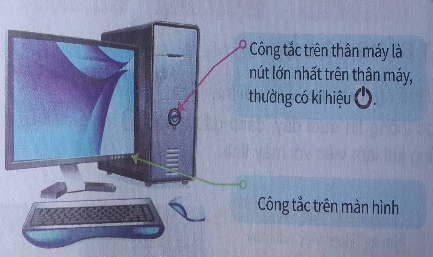     b) Em thực hiện khởi động máy tính rồi quan sát sự thay đổi trên màn hình máy tính.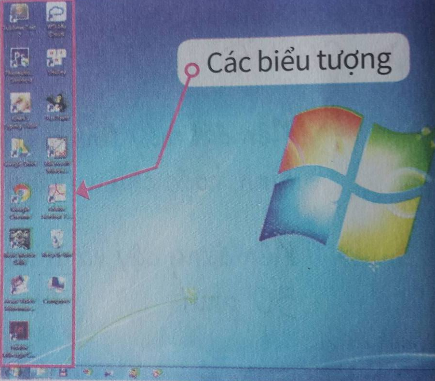    - Màn hình bên được gọi là gì?   - Trên màn hình nền có các hình xắn, phía dưới mỗi hình có dòng chữ nhỏ, được gọi là gì?	- Mỗi biểu tượng tương ứng với một công việc của máy tính.    * Hoạt động 3: Tắt máy tính    - Khi không sử dụng máy tính nữa, em cần tắt máy tính theo mấy bước? Nhận xét và nêu lại các bước để tắt máy tính.4. Củng cố - dặn dò:- Nhắc lại cách ngồi làm việc với máy tính;  cách khởi động và tắt máy tính.- Chuẩn bị bài Bắt đầu làm việc với máy tính (tiết 2)- Trả lời, HS khác nhận xét.- Lắng nghe.- Trả lời, HS khác nhận xét.- Lắng nghe.- Học sinh làm việc cá nhân, báo cáo kết quả mình đã làm được cho giáo viên.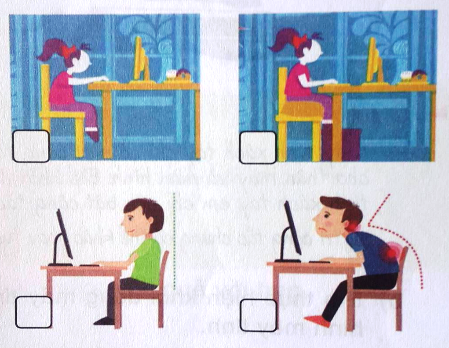 - Học sinh trả lời: lưng thẳng, vai thả lỏng, mắt hướng ngang tầm màn hình máy tính, khoảng cách từ mắt đến màn hình từ 50cm đến 80cm, tay ngang tầm bàn phím, chuột đặt bên tay phải.  - Chú ý lắng nghe và quan sát giáo viên ngồi mẫu khi làm việc với máy tính.- Ba học sinh ngồi mẫu, các bạn còn lại quan sát và nhận xét bạn ngồi.- Chú ý lắng nghe và đọc lại phần chú ý trong SGK.- Lắng nghe.- Trao đổi với bạn và chỉ ra công tắc màn hình và công tắc trên thân máy tính, sau đó báo cáo kết quả với giáo viên.- Phải bật công tắc để bóng điện phát sáng.- Máy tính phải kết nối với nguồn điện để hoạt động. - Học sinh trả lời:    1. Bật công tắc trên thân máy.   2. Bật công tắc trên màn hình.- Lắng nghe và học thuộc các thao tác khi làm việc với máy tính.- Quan sát công tắc thân máy và công tắc màn hình.- Học sinh khởi động máy tínhtính rồi quan sát sự thay đổi trên màn hình máy tính.- Màn hình bên được gọi là màn hình nền.- Trên màn hình nền có các hình xắn, phía dưới mỗi hình có dòng chữ nhỏ gọi là các biểu tượng. - Lắng nghe.- Các bước để tắt máy tính:  + Bước 1: Nhấn phím Windows rồi quan sát trên màn hình.  + Bước 2: Nhấn phím , quan sát sự thay đổi của nút Shut Down em sẽ thấy nút Shut Down sáng lên.  + Bước 3: Nhấn phím Enter để tắt máy tính.  + Bước 4: Tắt công tắc màn hình.- Lắng nghe.- Lắng ngheMT, MCTuần: 2Tiết: 4	Thứ 6 ngày 07 tháng 9 năm 2018TGNội dung hoạt động dạy họcPhương pháp dạy họcPhương pháp dạy họcĐồ dùngTGNội dung hoạt động dạy họcHoạt động của GVHoạt động của HSĐồ dùng1’5’15’15’2’Ổn định lớpBài cũ Bài mới* Hoạt động thực hành: * Hoạt động ứng dụng mở rộng:     4. Củng cố - dặn dò.1. Ổn định lớp:2. Bài cũ: - Hãy nêu tư thế ngồi khi làm việc với máy tính? Nhận xét + tuyên dương- Hãy nêu các bước để khởi động máy tính? Nhận xét + tuyên dương	3. Bài mới: Bắt đầu làm việc với máy tính (tiết 2) * Hoạt động thực hành: 	Bài 1, 2: (SGK - 13, 14)	- Gọi HS đọc yêu cầu mỗi bài.	- Thảo luận nhóm đôi làm vào sách.	- Mỗi bài gọi 2-3 nhóm đọc bài làm của mình.	- Gọi các nhóm khác NX.	- Nhận xét và tuyên dương.	    Bài 3:  (SGK - 14) Em hãy thực hiện thao tác khởi động và tắt máy tính. Yêu cầu HS làm theo nhóm máy.    - Theo dõi, quan sát và hướng dẫn học sinh các thực hiện các thao tác bật và tắt máy tính.  Nhận xét và tuyên dương.   * Hoạt động ứng dụng, mở rộng:     	1. Quan sát bạn bên cạnh và nhận xét tư thế của bạn khi ngồi làm việc trước máy tính. Nếu tư thế đó chưa đúng, em giúp bạn điều chỉnh tư thế ngồi cho đúng.	2. Em di chuyển chuột lên các biểu tượng trên màn hình nền và nhận xét sự thay đổi của các biểu tượng đó so với ban đầu.	 Nhận xét + tuyên dương	4. Củng cố - dặn dò:- Nhắc lại cách ngồi làm việc với máy tính;  cách khởi động và tắt máy tính.- Chuẩn bị bài Chuột máy tính (tiết 1)- Trả lời, HS khác nhận xét.- Lắng nghe.- Trả lời, HS khác nhận xét.- Lắng nghe.- Đọc yêu cầu.- Thảo luận và làm bài- Đọc bài làm của mình.- Nhận xét.- Lắng nghe và rút kinh nghiệm.- Thực hiện dưới sự giúp đỡ của GV và bạn bè.- Lắng nghe và rút kinh nghiệm.- Thực hiện theo yêu cầu của GV.- Khi di chuyển chuột lên các biểu tượng thì thấy biểu tượng đó được chọn, có một hình vuông trên biểu tượng đó so với ban đầu.- Lắng nghe và rút kinh nghiệm.- Lắng nghe.- Lắng nghe.MT, MC